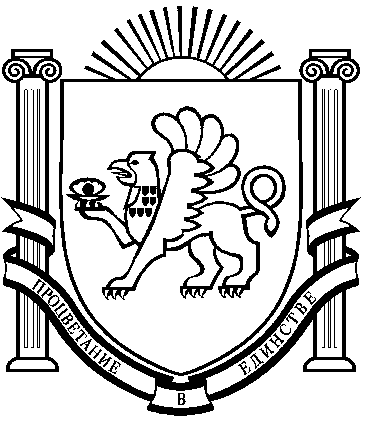 Министерство здравоохранения  Республики КрымГБУЗ РК «КРАСНОГВАРДЕЙСКАЯ ЦРБ»          ПРИКАЗ             26.01.2016г.                  пгт. Красногвардейское           № 104/01-04Об организации записи на госпитализацию в Республиканские больницыС целью реализации в Красногвардейском районе Республики Крым главы XV «Порядок информационного сопровождения застрахованных лиц на всех этапах оказания им медицинской помощи» Правил обязательного медицинского страхования, утвержденных приказом Минздравсоцразвития России №158н от 28.02.2011г.–		ПРИКАЗЫВАЮ:Заведующим отделениями ЦРБ, ОБ, поликлиниками, СВА Гбуз РК «Красногвардейская ЦРБ» - ответственным за направление в вышестоящие лечебные учреждения решением ВК:1.1. На официальном сайте http://tfomsrk.ru/ в разделе «Медицинским организациям. Госпитализация.» ежедневно размещается информация о наличии свободных мест в разрезе отделений в следующих медицинских организациях, оказывающих стационарную медицинскую помощь:1.	ГБУЗ РК "Республиканская клиническая больница им.Н.А.Семашко",2.	ГБУЗ РК "Симферопольская клиническая больница",3.	ГБУЗ РК "Симферопольская ГБ №7",4.	ГБУЗ РК "Симферопольская городская детская клиническая больница",5.	ГБУЗ РК "Симферопольская ГБ №6",6.	ГБУЗ РК "Республиканская детская клиническая больница",7.	ГБУЗ РК "Крымский республиканский онкологический диспансер им.В .М.Ефетова",8.	ГБУЗ РК "Евпаторийская городская детская клиническая больница" (далее - МО).1.2. При направлении в вышеуказанные ЛПУ Крыма пациентов использовать информацию для записи на госпитализацию лиц, застрахованных в системе обязательного медицинского страхования и прикрепленных к ГБУЗ РК «Красногвардейская ЦРБ».1.3. Запись осуществляеть по телефону через специалистов МО, ответственных за госпитализацию (контактные данные размещены в разделе «Справочник специалистов, ответственных за запись на госпитализацию»). Приложение №1 1.4. В случае отказа пациента от госпитализации необходимо в день получения сведений об отказе проинформировать соответствующие МО и страховую медицинскую организацию.2. Начальнику отдела АСУ Вашатко Р.Ю.;2.1. Своевременно передавать сведения о специалистах, назначенных за запись на госпитализацию (ФИО, должность, контактный телефон) направить по защищенному каналу связи ViPNet на адрес [82(ТФОМС Крым) Проверка полиса].2.2. В дальнейшем необходимо обеспечить своевременную актуализацию сведений об ответственных лицах.3. Назначить ответственным за исполнение приказа заместителя по медицинскому обслуживанию населения Глушкову П.А. по сети ЛПУ, Кужмана С.В. по ОБ, Джеппарова Р.И. по ЦРБ.Главный врач ГБУЗ РК «Красногвардейская ЦРБ»			А.А.КасяненкоЮрисконсультИсп.Джеппаров Р.И.									Приложение №1Справочник ответственных лиц